MARSZAŁEK WOJEWÓDZTWA PODKARPACKIEGO                                                                                                                                                                                                                                                                                                                                  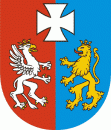 OS.I.7222.25.2.2018.MD 					               Rzeszów, 2018-06-29D E C Y Z J ADziałając na podstawie:art. 104 i art. 155 ustawy z dnia 14 czerwca 1960r. Kodeks postępowania     administracyjnego (t.j. Dz. U. z 2017 r., poz. 1257 ze zm.),art. 192, art. 211 ust. 8 i art. 378 ust. 2a pkt. 1) ustawy z dnia 27 kwietnia 2001r. Prawo ochrony środowiska (t.j. Dz. U. z 2018r. poz. 799), w związku z § 2 ust. 1 
pkt. 47  rozporządzenia Rady Ministrów z dnia 9 listopada 2010 r. w sprawie przedsięwzięć mogących znacząco oddziaływać na środowisko (Dz. U. z 2016r. poz. 71),po rozpatrzeniu wniosku Zakładów Usługowych „Południe” Sp. z o.o. w Krakowie, 
ul. Lubicz 14, 31-504 Kraków z dnia 01.03.2018r., L.dz. TU-0502/146/2018 
(data wpływu: 05.03.2018r.) w sprawie zmiany decyzji Wojewody Podkarpackiego 
z dnia 05.11.2007r., znak: ŚR.IV-6618-4/14/07, zmienionej decyzjami Marszałka Województwa Podkarpackiego z dnia 11.09.2008r., znak: RŚ.VI.7660/27-6/08, 
z dnia 30.01.2009r., znak: RŚ.VI.MD.7660/27-10/08, z dnia 21.09.2009r., znak: RŚ.VI.MD.7660/24-8/09, z dnia 10.06.2010r., znak: RŚ.VI.MD.7660/25-6/10, z dnia 09.06.2011r., znak: OS-I.7222.37.1.2011.MD, z dnia 22.10.2012r., znak: 
OS-I.7222.10.10.2012.MD, z dnia 03.03.2014r., znak: OS-I.7222.28.18.2013.MD, 
z dnia 07.11.2014r., znak: OS-I.7222.10.17.2014.MD,  z dnia 05.12.2014r., znak: OS-I.7222.10.20.2014.MD oraz z dnia 02.01.2017r., znak: OS-I.7222.38.16. 2016.MD, którą udzielono Zakładom Usługowym „Południe” Sp. z o.o. 
w Krakowie, ul. Lubicz 14, 31-504 Kraków pozwolenia zintegrowanego na prowadzenie w Przemyślu instalacji do składowania odpadów, z wyłączeniem odpadów obojętnych, o zdolności przyjmowania ponad 10 ton odpadów na dobę 
i całkowitej pojemności ponad 25 000 ton, o r z e k a mI. Zmieniam za zgodą stron decyzję Wojewody Podkarpackiego z dnia 05.11.2007r., znak: ŚR.IV-6618-4/14/07, zmienioną decyzjami Marszałka Województwa Podkarpackiego z dnia 11.09.2008r., znak: RŚ.VI.7660/27-6/08, z dnia 30.01.2009r., znak: RŚ.VI.MD.7660/27-10/08, z dnia 21.09.2009r., znak: RŚ.VI.MD.7660/24-8/09, z dnia 10.06.2010r., znak: RŚ.VI.MD.7660/25-6/10, z dnia 09.06.2011r., znak: 
OS-I.7222.37.1.2011.MD, z dnia 22.10.2012r., znak: OS-I.7222.10.10.2012.MD, 
z  dnia  03.03.2014r.,  znak: OS-I.7222.28.18.2013.MD,  z  dnia 07.11.2014r.,   znak: OS-I.7222.10.17.2014.MD,  z dnia 05.12.2014r., znak: OS-I.7222.10.20.2014.MD oraz z dnia 02.01.2017r., znak: OS-I.7222.38.16. 2016.MD, udzielającą  Zakładom Usługowym „Południe” Sp. z o.o. w Krakowie, ul. Lubicz 14, 31-504 Kraków Regon: 350523600, NIP: 676-007-68-74 pozwolenia zintegrowanego na prowadzenie w Przemyślu instalacji do składowania odpadów, z wyłączeniem odpadów obojętnych, o zdolności przyjmowania ponad 10 ton odpadów na dobę 
i całkowitej pojemności ponad 25 000 ton, w następujący sposób:I.1.  W punkcie III.1. decyzji dodaję podpunkt  III.1.3. o brzmieniu:„III.1.3. Rodzaje i masy odpadów przeznaczonych do odzysku metodą R5 /Recykling lub odzysk innych materiałów nieorganicznych/ - do wykorzystania przy rekultywacji do wykonania warstwy wyrównawczej podczas kształtowania korony składowiska, a także porządkowania i zabezpieczania przed erozją wodną i wietrzną skarp i powierzchni korony: Tabela nr 2b.  Odpady wykorzystywane będą pod warunkiem spełnienia wymagań określonych w załączniku
nr 1 do niniejszej decyzji.Wykorzystywane odpady o kodzie 19 12 09 /Minerały (np. piasek, kamienie)/ nie mogą zawierać frakcji organicznych oraz zanieczyszczeń innymi odpadami i substancjami niebezpiecznymi.  Wykorzystywane odpady o kodzie 19 12 09 /Minerały (np. piasek, kamienie)/ spełniać będą  wymogi określone w załączniku nr 2 do niniejszej decyzji.I.2.  W punkcie III.2. decyzji  podpunkt  III.2.2. otrzymuje brzmienie: „III.2.2. Odpady wymienione w pkt. III.1. decyzji, tabelach nr 2, 2a. i 2b. poddawane będą procesom odzysku kwalifikowanym jako: R5  -  Recykling lub odzysk innych materiałów nieorganicznych, R3 - Recykling lub odzysk substancji organicznych, które nie są stosowane 
jako rozpuszczalniki (w tym kompostowanie i inne biologiczne procesy przekształcania), zgodnie z załącznikiem nr 1 „Niewyczerpujący wykaz procesów odzysku” do Ustawy o odpadach.”I.3.  W punkcie III. decyzji  podpunkt  III.3. otrzymuje brzmienie:„III.3. Miejsce i sposób magazynowania odpadów przed odzyskiem.III.3.1. Odpady wymienione w punkcie III.1.1., tabeli nr 2 decyzji,  przeznaczone do wykonywania warstwy izolacyjnej oraz do budowy i utwardzania dróg dojazdowych na składowisku magazynowane będą na utwardzonym placu magazynowym materiałów na warstwy izolacyjne znajdującym się pomiędzy drogą wewnętrzną 
a kwaterą nr III, w pobliżu boksów garażowych.III.3.2. Odpady wymienione w punkcie III.1.2., tabeli nr 2a. decyzji,  przeznaczone do wykonania okrywy rekultywacyjnej (biologicznej) magazynowane będą selektywnie w wyznaczonym i oznakowanym kodem i rodzajem magazynowanego odpadu miejscu, na utwardzonym placu magazynowym o powierzchni ok. 200 m2, na terenie działki o nr ew. 41/2, obręb 211 Przemyśl.III.3.3. Odpady wymienione w punkcie III.1.3., tabeli nr 2b. niniejszej decyzji,  przeznaczone do wykorzystania przy rekultywacji do wykonania warstwy wyrównawczej podczas kształtowania korony składowiska, a także porządkowania 
i zabezpieczania przed erozją wodną i wietrzną skarp i powierzchni korony nie będą magazynowane.”I.4.  W punkcie XII. decyzji  dodaję podpunkty XII.11. i XII.12. o brzmieniu:„XII.11. Przestrzegany będzie reżim technologiczny. Przetwarzanie odpadów 
w procesie składowania i odzysku prowadzone będzie w sposób zapewniający ograniczenie uciążliwości odorowej oraz pyłowej poza terenem do którego Spółka posiada tytuł prawny.XII.12. Opracowany i wdrożony zostanie program zarządzania odorami celem prewencji i redukcji odorów  do dnia 30 września 2018 r. Program zostanie przedstawiony Marszałkowi Województwa Podkarpackiego nie później niż 30 dni 
od daty jego zatwierdzenia.” II. Obowiązki i warunki, dla których w decyzji nie zostały określone terminy realizacji obowiązują z chwilą, gdy niniejsza decyzja stanie się ostateczna.III. Pozostałe warunki decyzji pozostają bez zmian.U z a s a d n i e n i ePismem z dnia 1 marca 2018 r., znak: L.dz. TU-0502/146/2018 (data wpływu: 5 marzec 2018 r.) uzupełnionym w dniu 24 maja 2018 r., znak: TU-0502/217/18 (data wpływu: 29 maj 2018 r.) Zakłady Usługowe „Południe” Sp. z o.o. w Krakowie, 
ul. Lubicz 14, 31-504 Kraków, Regon: 350523600, NIP: 676-007-68-74 wystąpiły 
z wnioskiem w sprawie zmiany pozwolenia zintegrowanego udzielonego Spółce decyzją Wojewody Podkarpackiego z dnia 05.11.2007r., znak: ŚR.IV-6618-4/14/07, zmienioną decyzjami Marszałka Województwa Podkarpackiego z dnia 11.09.2008r., znak: RŚ.VI.7660/27-6/08, z dnia 30.01.2009r., znak: RŚ.VI.MD.7660/27-10/08, 
z dnia 21.09.2009r., znak: RŚ.VI.MD.7660/24-8/09, z dnia 10.06.2010r., znak: RŚ.VI.MD.7660/25-6/10, z dnia 09.06.2011r., znak: OS-I.7222.37.1.2011.MD, 
z dnia 22.10.2012r., znak: OS-I.7222.10.10.2012.MD, z dnia 03.03.2014r., znak: 
OS-I.7222.28.18.2013.MD, z dnia 07.11.2014r., znak: OS-I.7222.10.17.2014.MD,  
z dnia 05.12.2014r., znak: OS-I.7222.10.20.2014.MD oraz z dnia 02.01.2017r., znak: OS-I.7222.38.16.2016.MD, na prowadzenie w Przemyślu instalacji do składowania odpadów, z wyłączeniem odpadów obojętnych, o zdolności przyjmowania ponad 
10 ton odpadów na dobę i całkowitej pojemności ponad 25 000 ton. Informacja o przedłożonym wniosku umieszczona została w publicznie dostępnym wykazie danych o dokumentach zawierających informacje o środowisku 
i jego ochronie w karcie informacyjnej pod numerem 172/2018.Rozpatrując wniosek oraz całość akt w sprawie ustalono, co następuje:Przedmiotowa instalacja zaklasyfikowana została, zgodnie z pkt. 5 ppkt 4) załącznika do rozporządzenia Ministra Środowiska z dnia 27 sierpnia 2014 r. 
w sprawie rodzajów instalacji mogących powodować znaczne zanieczyszczenie poszczególnych elementów przyrodniczych albo środowiska jako całości 
(Dz. U. z 2014r., poz. 1169) do instalacji do składowania odpadów, o zdolności przyjmowania ponad 10 ton odpadów na dobę lub o całkowitej pojemności 
ponad 25 000 ton, z wyjątkiem składowisk odpadów obojętnych lub obiektów unieszkodliwiania odpadów wydobywczych, funkcjonowanie której wymaga uzyskania pozwolenia zintegrowanego.Zgodnie z art. 378 ust. 2a. pkt 1) ustawy Prawo ochrony środowiska organem właściwym do zmiany przedmiotowego pozwolenia jest Marszałek Województwa Podkarpackiego.Po przeanalizowaniu dokumentów przedłożonych przez Wnioskodawcę, pismem z dnia 7 marca 2018 r., znak: OS-I.7222.25.2.2018.MD zawiadomiono 
Strony o wszczęciu postępowania administracyjnego w sprawie zmiany warunków
w/w pozwolenia zintegrowanego, udzielonego Spółce decyzją Wojewody Podkarpackiego z dnia 05.11.2007r., znak: ŚR.IV-6618-4/14/07 z późniejszymi zmianami na prowadzenie w Przemyślu instalacji do składowania odpadów,
z wyłączeniem odpadów obojętnych, o zdolności przyjmowania 45 000 Mg odpadów w roku i całkowitej pojemności ok. 1 200 000 m3 odpadów.Zgodnie z art. 209 ust. 1 oraz art. 212 ustawy z dnia 27 kwietnia 2001r. 
Prawo ochrony środowiska (Dz. U. z 2017r., poz. 519), wersja elektroniczna wniosku została przesłana do Ministra Środowiska przy piśmie z dnia 7 marca 2018 r., znak: OS-I.7222.25. 2.2018.MD, celem rejestracji.Szczegółowa analiza przedłożonej dokumentacji wykazała, że nie przedstawia ona w sposób dostateczny wszystkich zagadnień istotnych z punktu widzenia ochrony środowiska, a wynikających z art. 208 ustawy Prawo ochrony środowiska, 
w związku z powyższym postanowieniem z dnia 22 marca 2018 r., znak: 
OS-I.7222.25.2.2018.MD wezwano Wnioskodawcę do uzupełnienia przedłożonego wniosku, m.in. w zakresie wyjaśnienia czy wnioskowane rodzaje odpadów o kodach: 17 01 01, 17 01 02, 17 01 03, 17 01 07 i 19 12 09 planowane do wykorzystania przy rekultywacji do wykonania warstwy wyrównawczej podczas kształtowania korony składowiska uwzględnione zostały w dokumentacji projektowej składowiska na wykonanie poszczególnych obwałowań oraz określenia miejsca i sposobu magazynowania ww. rodzajów odpadów planowanych do wykorzystania 
w procesie odzysku. Operator instalacji winien także uzupełnić przedłożoną do wniosku analizę ryzyka zanieczyszczenia gleby, ziemi i wód gruntowych terenu instalacji, w zakresie zidentyfikowania wszystkich potencjalnych źródeł substancji stwarzających zagrożenie magazynowanych na terenie instalacji oraz wykorzystywanych, produkowanych lub uwalnianych w procesie  technologicznym Ponadto, wskazać zabezpieczenia techniczne i rozwiązania  organizacyjne  minimalizujące ryzyko  przedostania  się  substancji  powodujących ryzyko 
z instalacji  do  środowiska  gruntowo - wodnego oraz przeanalizowania i omówienia wyników badań archiwalnych i aktualnie wykonanych stanu jakości wód podziemnych, wód powierzchniowych, wód odciekowych i drenażowo – opadowych oraz gleby.Przy piśmie z dnia 24 maja 2018 r., znak: TU-0502/217/18 (data wpływu:  
29 maj 2018 r.)  Wnioskodawca przedłożył dokumentację uzupełniającą do wniosku.     Po analizie całości zebranego materiału w sprawie uznano, że uzupełniony wniosek spełnia wymogi wynikające z przepisów prawa i w przedmiotowej decyzji, zgodnie 
z wnioskiem Strony wprowadzono zmiany mające na celu uzyskanie zgodności zapisów obowiązującego pozwolenia zintegrowanego z wydaną przez Marszałka Województwa Podkarpackiego w dniu 17.08.2017r., znak: OS-III.7241.7.2017.BF decyzją zatwierdzającą instrukcję prowadzenia składowiska odpadów innych 
niż niebezpieczne i obojętne dla przedmiotowej instalacji w zakresie stosowanych metod odzysku odpadów na składowisku oraz rodzajów odpadów wykorzystywanych w poszczególnych procesach.Dla przedmiotowej instalacji, zgodnie z wymogiem art. 208. ust. 1 i ust. 2 
pkt 4) ww. ustawy Prawo ochrony środowiska Wnioskodawca przeprowadził 
i przedłożył analizę pod kątem substancji powodujących ryzyko, zdefiniowanych 
w art. 3 pkt. 37a ww. ustawy jako cyt. „Substancji powodującej ryzyko – rozumie się przez to substancję stwarzającą zagrożenie i mieszaninę stwarzającą  zagrożenia, należąca co najmniej do jednej z klas zagrożenia wymienionych w częściach 
2-5 załącznika I do rozporządzenia Parlamentu Europejskiego i Rady (WE) 
nr 1272/2008 z dnia 16 grudnia 2008r. w sprawie klasyfikacji, oznakowania 
i pakowania substancji i mieszanin, zmieniającego i uchylającego dyrektywy 67/548/EWG i 1999/45/WE oraz zmieniającego rozporządzenie (WE) nr 1907/2006 (Dz. Urz. UEL 353 z 31.12.2008, str. 1, z późn. zm.), w szczególności substancje powodujące ryzyko, o których mowa w przepisach wydanych na podstawie art. 101a ust. 5 pkt 1;” wykorzystywanych, produkowanych lub uwalnianych na terenie zakładu w czasie eksploatacji instalacji. Uwzględniając zapisy ww. rozporządzenia Parlamentu Europejskiego i Rady (WE) nr 1272/2008 z dnia 16 grudnia 2008 r. 
w sprawie klasyfikacji, oznakowania i pakowania substancji i mieszanin Wnioskujący dokonał analizy oceny ryzyka (zagrożenia) zanieczyszczenia gleby, ziemi i wód gruntowych na terenie zakładu substancjami powodującymi ryzyko uwzględniając:zidentyfikowane potencjalne źródła substancji stwarzających zagrożenie,wykaz substancji stwarzających zagrożenie, które będą stosowane, produkowane lub uwalniane w ramach eksploatacji instalacji,analizę kart charakterystyk substancji, które będą magazynowane na terenie zakładu oraz będą wykorzystywane w procesie technologicznym, w nawiązaniu do kryteriów określonych w częściach 2-5 załącznika I do rozporządzenia Parlamentu Europejskiego i Rady (WE) nr 1272/2008,analizę sposobu gospodarowania substancjami  na terenie zakładu, uwarunkowania środowiskowe terenu w obrębie instalacji,zastosowane przez operatora instalacji zabezpieczenia techniczne i rozwiązania organizacyjne minimalizujące ryzyko przedostawania się substancji z instalacji do środowiska,zestawienie archiwalnych i aktualnych wyników badań jakości wód podziemnych, wód odciekowych, wód z drenażu podfoliowego, wód drenażowo -opadowo - roztopowych i wód powierzchniowych w rejonie instalacji. Z przedłożonej analizy oceny ryzyka wynika, że głównym źródłem uwalnianych substancji stwarzających zagrożenie w rejonie przedmiotowego składowiska odpadów innych niż niebezpieczne i obojętne w Przemyślu będą uwalniane 
gazy procesowe ze spalania biogazu, emisja spalin z pojazdów mechanicznych wykorzystywanych na terenie instalacji, odcieki technologiczne powstające na kwaterach składowiska oraz wody odpadowo-roztopowe pochodzących ze szczelnych powierzchni. Ja ustalono kwatery składowiska oraz zbiorniki odcieków mogą być źródłem zanieczyszczenia gruntu i wód podziemnych następującymi grupami zanieczyszczeń:materią organiczną wyrażoną wskaźnikami: ogólny węgiel organiczny (OWO), chemiczne zapotrzebowanie tlenu (ChZT), biochemiczne zapotrzebowanie tlenu (BZT5), olejami mineralnymi, węglowodorami ropopochodnymi, węglowodorami aromatycznymi, wielopierścieniowymi węglowodorami aromatycznymi (WWA), fenolami,azotem ogólnym, azotem amonowym,metalami ciężkimi, tj. miedź (Cu), cynk (Zn), ołów (Pb), kadm (Cd), chrom (Cr), 
rtęć (Hg).Substancje uwalniane w wyniku emisji gazu składowiskowego, spalania paliw 
w silnikach eksploatowanych pojazdów (wykorzystywanych na składowisku do kompaktorowania odpadów czy transport odpadów na działkę roboczą) to: metan, dwutlenek węgla, węglowodory ropopochodne, BTEX,  WWA.Z przedłożonej dokumentacji wynika także, że w instalacji będą stosowane 
i wykorzystywane substancje przeznaczone do sporządzania mieszaniny dezynfekującej w brodziku dezynfekcyjnym oraz do wapnowania powierzchni odpadów (wapno chlorowane) oraz substancja o nazwie CID 20 do sporządzania roztworu do mat dezynfekcyjnych.  W wyniku przeprowadzonej analizy substancji powodujących ryzyko, które mogą być wykorzystywane, wytwarzane lub emitowane (uwalniane) na terenie zakładu 
w wyniku eksploatacji składowiska w Przemyślu, ich ilości oraz właściwości, wskazano następujące „istotne” substancje mogące stwarzać ryzyko zanieczyszczenia gleby, ziemi i wód podziemnych, posiadające m.in. oznaczenia H400 (działa bardzo toksycznie na organizmy wodne), H410 (działa bardzo toksycznie na organizmy wodne, powodując długotrwałe zmiany), H413 (może powodować długotrwałe szkodliwe skutki dla organizmów wodnych): suma wielopierścieniowych węglowodorów aromatycznych (WWA), benzyny, metale ciężkie (Cu, Zn, Pb, Cd, Cr+6, Hg), węglowodory ropopochodne, oleje, azot amonowy, cyjanki, chlorki, siarczany, jako substancje uwalniane w wyniku eksploatacji składowiska. Dokonując analizy prawdopodobieństwa uwolnienia do środowiska gruntowo-wodnego zidentyfikowanych ww. „istotnych” substancji stwarzających zagrożenie, uznano, że zastosowane w instalacji nw. rozwiązania techniczne ograniczają do minimum ryzyko uwolnienia tych substancji do środowiska.Przedmiotowe składowisko (niecka składowiska) zlokalizowane jest 
w niezurbanizowanych rejonach miasta, na terenie spełniającym wymóg zachowania naturalnej bariery geologicznej. Występujące w podłożu grunty są określone jako spoiste lub średniospoiste, dla wody trudno- lub nieprzepuszczalne o współczynniku filtracji k= 8,0*10-9 m/s. Uzupełnieniem istniejącej, naturalnej bariery geologicznej jest geomembrana ze zbrojonej folii PEHD tworząca sztuczną barierę geologiczną. Składowisko wyposażone jest w system drenażu podfoliowego służącego do odprowadzenia wody gruntowej sączącej się pod geomembraną celem zapobiegania wyporowi i stabilizacji czaszy składowiska oraz w nadfoliowy system drenażu służący do odprowadzania wód odciekowych. Odcieki ze składowiska odprowadzane są do zbiornika retencyjnego odcieków o pojemności 280 m3, 
w którym są wstępnie oczyszczane poprzez napowietrzanie, a następnie przepompowywane rurociągiem tłocznym do studni odbiorczej kanalizacji miejskiej 
i dalej na oczyszczalnię ścieków w Przemyślu. Teren kwater składowiska przeznaczonych do bezpośredniego składowania odpadów otoczony jest systemem rowów opaskowych i cieków z korytek betonowych uniemożliwiających przedostawanie się wód odciekowych poza teren kwater z odpadami. Operator instalacji prowadzi szereg badań monitoringowych obejmujących m.in. pomiary emisji i składu gazu składowiskowego, ocenę jakości wód podziemnych, wód odciekowych, wód z drenażu podfoliowego oraz wód powierzchniowych.Dla ograniczenia emisji gazu składowiskowego do atmosfery na składowisku wybudowany został system odgazowania składający się z 24 studni odgazowujących zakończonych indywidualnymi palnikami, w których jest spalany biogaz. Pomiary emisji i składu gazu składowiskowego prowadzone są w studniach odgazowujących G1–G19 zlokalizowanych na kwaterach nr I, III i IV oraz studniach G20–G24 zlokalizowanych na kwaterze nr II, w zakresie: zawartości poszczególnych składników: metanu (CH4), dwutlenku węgla (CO2) i tlenu (O2) oraz emisja,  
z częstotliwością raz na miesiąc.W celu kontroli jakości wód odciekowych odprowadzanych z instalacji określane są: odczyn pH, przewodność elektrolityczna właściwa, ogólny węgiel organiczny (OWO), zawartość poszczególnych metali ciężkich (Cu, Zn, Pb, Cd, Cr+6, Hg), suma wielopierścieniowych węglowodorów aromatycznych (WWA). Odciek powstający na składowisku podlega kontroli z częstotliwością 1 raz na kwartał. Ponadto, wody odciekowe raz na 12 miesięcy badane są pod kątem następujących parametrów: CHZT, BZT5, zawiesiny ogólne, chlorki, siarczany, azot amonowy, azot organiczny, substancje ekstrahujące się eterem naftowym, substancje powierzchniowo czynne anionowe, fenole lotne (indeks fenolowy). Ścieki przemysłowe z brodzika dezynfekcyjnego są wybierane i rozlewane na złoże składowanych odpadów. Badania stanu jakości wód z drenażu podfoliwego przeprowadzane są 
w następującym zakresie: odczyn pH, przewodność elektrolityczna właściwa, ogólny węgiel organiczny (OWO), zawartość poszczególnych metali ciężkich (Cu, Zn, Pb, Cd, Cr+6, Hg), suma wielopierścieniowych węglowodorów aromatycznych (WWA). Próby do badań jakości wód drenażowych pobierane są z częstotliwością 1 raz 
na kwartał. Badania jakości wód drenażowo – opadowo – roztopowych dla przedmiotowej instalacji wykonywane są z częstotliwością nie rzadziej niż co 6 miesięcy we wskaźnikach: odczyn (pH), zawiesiny ogólne, CHZT, BZT5, azot ogólny, azot amonowy, fosfor ogólny, substancje ekstrahujące się eterem naftowym.Monitoring wpływu składowiska na wody podziemne prowadzony jest w oparciu 
o piezometry: P-1 - zlokalizowany na kierunku napływu wód podziemnych w rejon składowiska od strony północnej, P-2 i P-3 – zlokalizowane na  odpływie wód podziemnych od strony zachodniej. W celu określenia stanu jakości wód podziemnych badane są : odczyn pH, przewodność elektrolityczna właściwa, ogólny węgiel organiczny (OWO), zawartość poszczególnych metali ciężkich (Cu, Zn, Pb, Cd, Cr+6, Hg), suma wielopierścieniowych węglowodorów aromatycznych (WWA). Próby do badań jakości oraz poziomu wód podziemnych z poszczególnych piezometrów pobierane są z częstotliwością 1 raz w kwartale.Badania stanu jakości wód powierzchniowych przeprowadzane są w następującym zakresie: odczyn pH, przewodność elektrolityczna właściwa, ogólny węgiel organiczny (OWO), zawartość poszczególnych metali ciężkich (Cu, Zn, Pb, Cd, Cr+6, Hg), suma wielopierścieniowych węglowodorów aromatycznych (WWA). Próby do badań jakości wód powierzchniowych pobierane są z częstotliwością 1 raz 
na kwartał.Prowadzony jest także monitoring opadów atmosferycznych na podstawie odczytów wskazań deszczomierza znajdującego się na terenie składowiska, pomiary dokonywane są codziennie.Analiza wyników badań laboratoryjnych archiwalnych oraz aktualnie wykonywanych badań jakości wód podziemnych, wód powierzchniowych, wód odciekowych oraz 
wód drenażowo-opadowo-roztopowych nie wykazała występowania zanieczyszczeń środowiska gruntowo-wodnego w związku z eksploatacją tej instalacji. 
Poszczególne parametry ww. zanieczyszczeń utrzymują pewien poziom, wahania 
są nieduże co świadczy o stałym trendzie oraz o poprawnej eksploatacji składowiska i braku jego ponadnormatywnego oddziaływania na środowisko.Ocena możliwości zanieczyszczenia środowiska substancjami stwarzającymi zagrożenie wykazała, że w przypadku prawidłowej eksploatacji instalacji ryzyko wystąpienia zanieczyszczenia gleby, ziemi i wód gruntowych z uwagi na zastosowane w instalacji rozwiązania techniczne, technologiczne i organizacyjne będzie zminimalizowane, a do takiej sytuacji może dojść tyko w sytuacji awaryjnej. Eksploatacja instalacji ma charakter regionalny i ogranicza się działek, do których wnioskodawca posiada tytuł prawny. Instalacja ta w konsekwencji nałożonych obowiązków została wyposażona w urządzenia ochrony środowiska i użytkowana jest w sposób zapewniający osiągniecie poziomu wystarczających standardów jakości środowiska, przy których ilość i szkodliwość dla życia, zdrowia ludzi lub dla środowiska odpadów i innych emisji powstających wskutek przetwarzania odpadów 
będzie zminimalizowana do wartości dopuszczalnych i zalecanych. Przedmiotem aktualnie złożonego przez Zakłady Usługowe „Południe” Sp. z o.o. 
w Krakowie wniosku są zmiany mające na celu uzyskanie zgodności zapisów obowiązującego pozwolenia zintegrowanego z wydaną przez Marszałka Województwa Podkarpackiego w dniu 17.08.2017r., znak: OS-III.7241.7.2017.BF decyzją zatwierdzającą instrukcję prowadzenia składowiska odpadów innych 
niż niebezpieczne i obojętne dla przedmiotowej instalacji w zakresie stosowanych metod odzysku odpadów na składowisku oraz rodzajów odpadów wykorzystywanych w poszczególnych procesach.Składowisko odpadów innych niż niebezpieczne i obojętne w Przemyślu jest składowiskiem przystokowym, podzielonym na 7 kwater składowania, o zdolności przyjmowania 45 000 Mg odpadów w roku i całkowitej, zaprojektowanej do zdeponowania pojemności ok. 1 200 000 m3 odpadów, przy maksymalnych rzędnych składowania na poziomie 298 m n.p.m. Na składowisku odpadów 
w Przemyślu do chwili obecnej uruchomione zostały 4 kwatery. Całkowita pojemność składowania dla 4 kwater (nr I, II, III, IV) ustalona została na 480 000 Mg odpadów, przy maksymalnych rzędnych składowania określonych na poziomie 
288 m n.p.m. Specyfika tego składowiska (typ składowiska kaskadowego) powoduje, że wraz ze wzrostem poziomu deponowanych odpadów konieczna jest sukcesywna budowa wałów oporowo – osłonowych stanowiących część czaszy składowiska. Budowane wraz ze wzrostem poziomu składowanych odpadów wały oporowo – osłonowe stanowić będą element rekultywacji składowiska, których kształt, wykorzystane materiały oraz stopień ich zagęszczenia zapewniać 
będą dostateczną izolację przed wpływem czynników atmosferycznych. Zgodnie 
z założeniami projektowymi I etap eksploatacji przedmiotowego składowiska ma się zakończyć na poziomie 288 m n.p.m. Dla osiągnięcia tych rzędnych niezbędne będzie zrealizowanie 15 wałów osłonowo - oporowych. W II etapie eksploatacji składowiska maksymalne rzędne składowania odpadów mają wynosić 298 m n.p.m., co wiąże się z realizacją kolejnych 5 wałów. Łącznie do osiągniecia maksymalnej zaprojektowanej wysokości czaszy składowiska  zrealizowanych zostanie 20 wałów oporowo - osłonowych. Budowa tych wałów odbywać się będzie przy zachowaniu gruntu o odpowiednim stopniu zagęszczenia, z użyciem geowłókniny poprawiającej stateczność zbocza przy jednoczesnym zachowaniu wymaganego kąta nachylenia boków poszczególnych wałów oraz z utrzymaniem kąta nachylenia całego zbocza. Zgodnie z pkt. III.1.3. zmienianej decyzji, przy rekultywacji do wykonania „ostatecznej” warstwy wyrównawczej podczas kształtowania korony składowiska, 
a także porządkowania i zabezpieczania przed erozją wodną i wietrzną skarp 
i powierzchni korony składowiska wykorzystywane będą odpady wymienione 
w tabeli nr 2b. o kodach: 17 01 01, 17 01 02, 17 01 03, 17 01 07 i 19 12 09. 
Maksymalna ilość wykorzystanych odpadów do wykonania warstwy wyrównawczej wynikać będzie z technicznego sposobu zamknięcia składowiska i nie będzie przekraczać dla każdego z ww. rodzajów odpadów ilości ustalonych w tabeli nr 2b niniejszej decyzji. Odpady z podgrupy 17 01 przed zastosowaniem poddawane będą kruszeniu. Wykorzystywane odpady do wykonania warstwy wyrównawczej o kodzie 19 12 09 /Minerały (np. piasek, kamienie)/ nie będą zawierać frakcji organicznych oraz zanieczyszczeń innymi odpadami i substancjami niebezpiecznymi. Ponadto, odpady o kodzie 19 12 09 będą mogły być wykorzystane w procesie odzysku pod warunkiem spełnienia wymogów określonych w załączniku nr 2 do rozporządzenia Ministra Gospodarki z dnia 16 lipca 2015r. w sprawie dopuszczenia odpadów do składowania na składowiskach (Dz. U. z 2015r., poz. 1277), stanowiącego załącznik nr 2 do niniejszej decyzji. Wszystkie odpady zastosowane do wykonania warstwy wyrównawczej podczas kształtowania korony składowiska poddawane będą procesowi odzysku kwalifikowanemu jako R5  -  Recykling lub odzysk innych materiałów nieorganicznych, zgodnie z załącznikiem nr 1 „Niewyczerpujący wykaz procesów odzysku” do Ustawy o odpadach. Odpady przetwarzane w procesie odzysku metodą R5 wykorzystywane do wykonywania warstwy wyrównawczej podczas kształtowania korony składowiska, a także porządkowania i zabezpieczania przed erozja wodną i wietrzną skarp i powierzchni korony składowiska spełniać będą wymogi załącznika nr 2, lp. 1 do rozporządzenia Ministra Środowiska z dnia 
30 kwietnia 2013 r. w sprawie składowisk odpadów (Dz. U. z 2013r. poz. 523), stanowiącego zał. nr 1 do niniejszej decyzji. Odpady wymienione w punkcie III.1.3., tabeli nr 2b. niniejszej decyzji,  przeznaczone do wykorzystania przy rekultywacji do wykonania warstwy wyrównawczej podczas kształtowania korony składowiska nie będą magazynowane z uwagi na odległy termin w jakim planuje się wykonać ww. warstwę wyrównawczą.Możliwości techniczne instalacji w zakresie przetwarzania odpadów 
w procesach odzysku pozostaną na niezmiennym poziomie, łączna ilość wszystkich odpadów skierowanych do procesów odzysku R3 i R5 nie będzie przekraczać maksymalnej ilości dopuszczonej do przetwarzania ustalonej w pozwoleniu 
na 5 050 Mg/rok. Ponadto, w niniejszej decyzji z uwagi na fakt, iż w toku prowadzonego przez organ postępowania w sprawie zmiany warunków przedmiotowego pozwolenia zintegrowanego wpłynęło do organu pismo Prezydenta Miasta Przemyśla z dnia 
12 czerwca 2018 r. (data wpływu: 14 czerwiec 2018 r.) dotyczące skargi mieszkańców ul. Piastowskiej, ul. Kwiatowej i ul. Sobótki w Przemyślu na uciążliwości powodowane funkcjonowaniem składowiska odpadów zlokalizowanego w Przemyślu przy ul. Piastowskiej 22, w punkcie XII. decyzji określającym dodatkowe do spełnienia przez eksploatującego instalację typu IPPC wymagania, dodane zostały podpunkty XII.11. i XII.12., w których, na podstawie art. 211 
ust. 8 ustawy Prawo ochrony środowiska w celu osiągnięcia wysokiego poziomu ochrony środowiska jako całości, zobowiązano eksploatującego instalację do spełnienia dodatkowych wymagań w n/w zakresie, tj. do:w pkt. XII.11. decyzji do przestrzegania reżimu technologicznego tak aby przetwarzanie odpadów w procesie składowania odpadów i odzysku prowadzone było w sposób zapewniający ograniczenie uciążliwości odorowej oraz pyłowej poza terenem, do którego Spółka posiada tytuł prawny,w pkt. XII.12. decyzji do opracowania i wdrożenia programu zarządzania odorami celem prewencji i redukcji odorów  z instalacji do składowania odpadów innych niż niebezpieczne do dnia 30 września 2018 r. oraz jego przedstawienia Marszałkowi Województwa Podkarpackiego nie później niż 30 dni od daty zatwierdzenia.Analizując przedłożony wniosek uznano, że wnioskowane zmiany, o których mowa powyżej nie będą powodować zwiększonego oddziaływania instalacji na środowisko, nie wpłyną też na zmianę innych elementów instalacji, w tym dotyczących spełnienia wymogów wynikających z najlepszych dostępnych technik. Ustalono również, że zmiany przedmiotowej decyzji nie stanowią istotnej zmiany instalacji w rozumieniu art. 3 pkt 7 ustawy Prawo ochrony środowiska i dokonano zmiany decyzji w trybie art. 155 Kpa.Zgodnie z art. 10 § 1 Kpa organ zapewnił stronie czynny udział w każdym 
stadium postępowania, a przed wydaniem decyzji umożliwił wypowiedzenie się 
co do zebranych materiałów.Biorąc pod uwagę powyższe oraz to, że za zmianą przedmiotowej decyzji
przemawia słuszny interes strony, a przepisy szczególnie nie sprzeciwiają się zmianie orzeczono jak w osnowie.P o u c z e n i e Od niniejszej decyzji służy odwołanie do Ministra Środowiska za pośrednictwem Marszałka Województwa Podkarpackiego w terminie 14 dni od dnia doręczenia decyzji. Odwołanie należy składać w dwóch egzemplarzach.       W trakcie biegu terminu do wniesienia odwołania Stronie przysługuje prawo do zrzeczenia się odwołania, które należy wnieść do Marszałka Województwa Podkarpackiego. Z dniem doręczenia Marszałkowi Województwa Podkarpackiego oświadczenia o zrzeczeniu się prawa do wniesienia odwołania przez Stronę niniejsza decyzja staje się ostateczna i prawomocna.opłata skarbowa w wys. 253,00 złuiszczona w dniu 01.03.2018r.na rachunek bankowy Nr 17 1020 4391 2018 0062 0000 0423Urzędu Miasta RzeszowaZałączniki:Zał. nr 1 -  Rodzaje odpadów oraz warunki ich wykorzystania podczas rekultywacji do wykonania   warstwy wyrównawczej podczas kształtowania korony składowiska, a także
porządkowania i zabezpieczania przed erozja wodna i wietrzna skarp i powierzchni                     korony składowiska.Zał. Nr 2 - Zakres badań oraz kryteria dopuszczenia odpadów obojętnych do składowania na                składowisku odpadów obojętnychOtrzymują:Zakłady Usługowe „Południe” Sp. z o.o. w Krakowie ul. Lubicz 14, 31-504 Kraków  Regionalny Zarząd Gospodarki Wodnej w Rzeszowieul. Hetmańska 9, 35-959 RzeszówOS-I. a/a.Lp.KodOdpadu 1)Rodzaj odpaduIlość odpadu[Mg/rok]1.17 01 01Odpady betonu oraz gruz betonowy z rozbiórki i remontów1 0002.17 01 02Gruz ceglany1 0003.17 01 03Odpady innych materiałów ceramicznych i elementów wyposażenia5004.17 01 07Zmieszane odpady z betonu, gruzu ceglanego, odpadowych materiałów ceramicznych i elementów wyposażenia inne niż wymienione w 17 01 061 0005.  19 12 09 2),3)Minerały (np. piasek, kamienie)500